JulmatenPå julen äter man god mat. 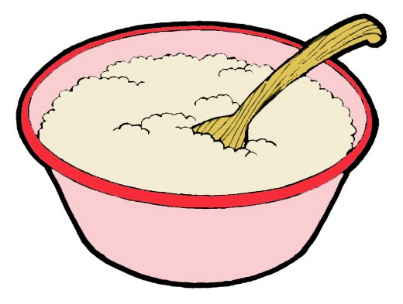 Det finns många maträtter som hör till julen. På julafton äter många julgröt. I gröten finns ofta en mandel. En del brukar säga att den som får mandeln kommer att vara den följande 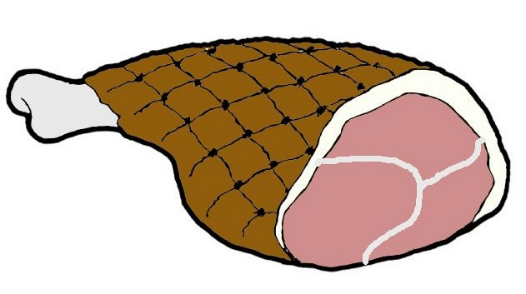 som gifter sig. Andra säger att den som får mandelnfår en uppgift eller en överraskning.Julmiddagen är också en viktig tradition. Många äter lax och sill.Även sillsallad finns på många julbord. Det är också vanligt med olika sorters lådor som till exempel morotslåda, potatislåda och kolråtslåda. Julskinkan är viktig för många.En vanlig efterrätt är plommonkrämmed vispgrädde. 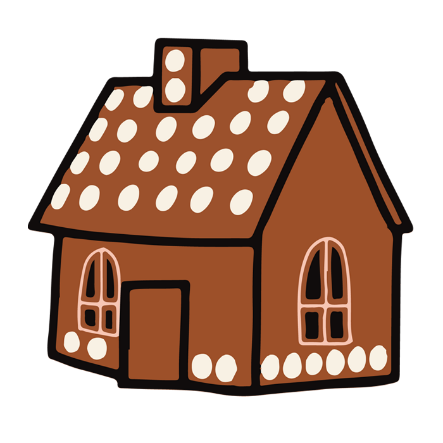 Många bakar pepparkakor till julen. Många bygger ett pepparkakshus som man dekorerar med godis. Många gör eget julgodis. Under julen finns det mycket gott att äta. Vad minns du om julmaten?Vad kan hända om man får en mandel i julgröten?A man vinner pengarB man får en uppgiftC man får en extra julklappVad betyder ordensillsallad _________________________________________julbord __________________________________________julgröt __________________________________________Nämn tre traditionella maträtter som brukar finnas på julbordet.___________________________________________________________________________________________________________________________________________________Vilken julmat tycker du bäst om?___________________________________________________________________________________________________________________________________________________